INDICAÇÃO Nº 72/2018Sugere ao Poder Executivo Municipal repinturas de solo, faixa “FAIXA DE PEDESTRES” na  Av: Antônio Moraes de Barros nº433 no Vista Alegre.Excelentíssimo Senhor Prefeito Municipal, Nos termos do Art. 108 do Regimento Interno desta Casa de Leis, dirijo-me a Vossa Excelência para sugerir que, por intermédio do Setor competente, seja executada repinturas de solo “FAIXA DE PEDESTRES” na Av: Antônio Moraes de Barros nº433 no Vista Alegre., neste município. Justificativa:Conforme reivindicação de munícipes, este vereador solicita repinturas de solo “FAIXA DE PEDESTRES” no local descrito acima, uma vez que o fluxo de veículos e pessoas é muito intenso nessa via. Muitos veículos e pedestres atravessam no lugar, o que pode vir a provocar acidentes de trânsito e outras ocorrências.Plenário “Dr. Tancredo Neves”, em 04/01/2018.Edivaldo Silva MeiraVereador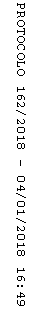 